St. John the Baptist Catholic Church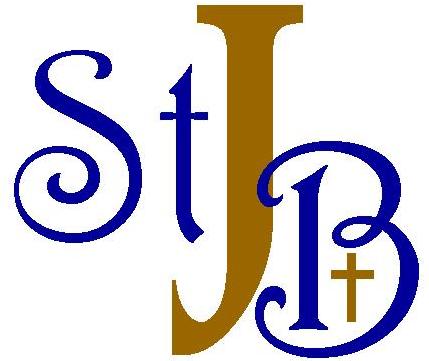 Wedding Liturgy Planning Sheethttp://www.catholicweddinghelp.com/*** Please note, some information below may not be applicable to your wedding ceremony.  Please leave blank.***Contact InformationBride: ___________________________ Phone: _____________________ e-mail: _______________________Groom: __________________________ Phone:  ____________________ e-mail: _______________________Date and Time of Wedding: ____________________________________________Date and Time of Rehearsal: ___________________________________________Wedding Liturgy within Mass: ______   outside of Mass: _____   App. number attending: ______Presiding Clergy: __________________________Other Clergy: ___________________Organist:  __________________________Cantor:    ___________________________Soloist:    ___________________________Instrumentalists: ___________________________________________                               ___________________________________________Before the Wedding LiturgyArrival Times at Church: Bride arrives two hours before wedding, Groom arrives one hour before wedding Florist/Decoration set up: _____________________________ (________________________ contact person) Photography: _______________________________________Videography: _______________________________________Ushers/Greeters:	1) _________________________________			2) _________________________________*Programs:                   1) _________________________________                                        2) _________________________________Pre-service Music:      __________________________________Seating of Family, Grandparents and ParentsMusic/Songs during the seating: 	1) ____________________________________________Groom’s Grandmother#1:  _______________________ Escorted by __________________________________Groom’s Grandmother #2:  _______________________Escorted by __________________________________Bride’s Grandmother#1:  _______________________    Escorted by __________________________________Bride’s Grandmother #2:  _______________________   Escorted by __________________________________Groom’s Parents:  _______________________________ Escorted by__________________________________Bride’s Mother:  _______________________________ Escorted by ________________________________Bridal Party Procession:   Music during the procession:  1) ____________________________________Groom accompanied by Best Man: _______________________________Presiding Clergy: ______________________________________________Bridesmaids & Groomsmen (In order of entry)______________________________________ escorted by ________________________________________________________________________escorted by ___________________________________	______________________________________escorted by _________________________________________________________________________ escorted by ________________________________________________________________________escorted by ___________________________________Ring Bearers:  ____________________________________________Flower girls:  _____________________________________________(matron of honor) _______________________ escorted by __________________________________(maid of honor) ________________________ escorted by (best man) ___________________________Bride: __________________________________Escorted by __________________________________Special Situations/or Notes about seating and procession: ______________________________________________________________________________________________________________________________________________________________________________________________________________________________________________________________________________Liturgy of the Wordhttp://www.catholicweddinghelp.com/topics/readings-rite.htmReading 1 (OT): _________________________Name of Reader #1__________________________________Responsorial Psalm: __________________________________________Reading 2 (NT):  ________________________Name of Reader #2__________________________________Gospel Acclamation (sung) AlleluiaGospel: Father Bayhi chooses the gospel especially for your weddingRead by Father Bayhi Homily General Intercessions:   Prayers of the Faithful (Found on the last page of this form)Read By (3rd Reader or Reader #1 or #2):  __________________________________                              			 Liturgy of the EucharistGifts of Bread and Wine Presented by 1) _________________________ 2) ____________________________Sign of Peace or after Holy Communion:  Flowers to parents and/or Flowers to the Blessed Mother Ministers of Holy Communion:  Priest: ________________________  Eucharistic Ministers:  _____________________________________                                                            Music during Communion: _____________________________________________________Nuptial Blessing Final BlessingDismissal                                            Recessional Music: ____________________________________________General Intercessions
Priest:
As we celebrate the marriage of N. and N.
let us raise up our hearts in prayer for their happiness and lasting love. Reader:That the trust of N. and N. in God and in each other
be a sign of hope for all people,
We pray to the Lord; Response: Lord, hear our prayer.That partners in marriage everywhere
affirm one another with actions based on mutual respect,
We pray to the Lord; Response: Lord, hear our prayer.That those who experience difficulties in their marriage
grow in loving communication with God and each other,
We pray to the Lord; Response: Lord, hear our prayer.

That the love of husbands and wives
grow daily through honest expressions of affection,
We pray to the Lord; Response: Lord, hear our prayer.That all who witness the beginning of N. and N.’s marriage
pledge to support, encourage and inspire them,
We pray to the Lord; Response: Lord, hear our prayer.For all those who have gone before us: (Name the deceased members of your family that you would like mentioned) and the deceased loved ones of those present, may they enjoy perfect happiness and total fulfillment in eternal life.We pray to the Lord; Response: Lord, hear our prayer. Priest:
Loving God, you call man and woman to love and cherish one another.
We ask you to bless this couple who now begin their married life.
May their love for each other be a sign of the love you bear your people.
We ask this of you in the name of Jesus Christ our Lord.